Šios savaitės užduotys.                                                                                         Sakmė – tautosakos kūrinys,                                                                                                 kuriame vaizduojamos                                                                                                  mitinės būtybės arba                                                                                                                                                                                žmogaus susitikimas.          Ar žinai,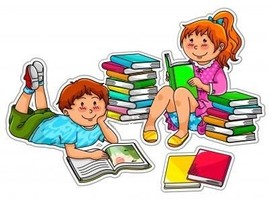      kas yra sakmė?Sakmių yra įvairių: trumpos, mitologinės, apie aitvarus, apie akmenis ir ugnį, augalus, bites, giltines, gyvates, gyvūnus, Laumes ir Laimes, lobius, paukščius, Perkūną, raganas ir burtininkus, vandens gyventojus, vėją, velnią, dangų ir žemę, žmogų, gyvulius ir žvėris. https://www.vaikams.lt/sakmes/Išsirink vieną sakmę, ją perskaityk ir išmok papasakoti  savo draugams.